CUNY J-SCHOOL | January Academy 2017“Breaking News: You Have the Assignment – Now What?”Wonbo Woo, Broadcast Journalist-in-ResidenceYOUR GO BAGRemember: fly carry on if you can. If you HAVE to check a bag, pack a few days worth of emergency clothes and toiletries in your carry on in case your bag doesn’t make it.The BasicsClothing:A good assortment of clothes. All-weather, comfortable gear. Try for a week’s worth of clothing. Ziploc travel bags can help.  Jackets: Keep a light, scrunchable rain jacket in your backpack. 3-in-1 coats are great because they are all-weather. Supplies:Notepads, Pencils, pens, highlighters, sharpies (ALL of these)Gaffer’s TapeSwag (hats, t-shirts, pens, buttons, etc.)Business CardsPower BarsWater Purification Tablets (Good guide to other options from REI)Baby WipesZiploc BagsDisposable Rain PonchosToiletries  Any meds you need, plus: Airborne, Zicam, Advil/Tylenol/Aspirin, Zyrtec/Allegra/Claritin/Benadryl, Dayquil, Pepto, ImodiumFirst Aid KitFlashlightHeadlampThings to CONSIDER: EpipenCashTECHNOLOGY:Must-haves:Chargers (try to bring at least two options for every device you need to work with)Portable Battery (you can never have too many)MicroUSB cords / chargersLightning cables / chargersCar chargers (ideally a multi-input USB car charger)Power Strip / Surge Protector / Powercube  Car Inverter – regular or cup holder models (good review of other brands)Universal International Adapter or Power StripHeadphones with splitter Thumb Drives (SD Cards, Card Reader)Highly recommended (in ADDITION to all the above):Mophie Battery Case or Apple Battery Case (not as good as Mophie) iPhone 6/6s iPhone 7/7sMifi / Portable Hotspot (check with individual cell phone carriers)Multiple Cell Phones (with different carriers. And if you use an iPhone, but it from Apple, not your carrier – among other benefits, it comes unlocked, which means you can switch out SIM cards overseas)GPS (with updated software)Situation-Dependent:Walkie TalkiesBurner PhoneSatellite Phone BGANProduction-Related:JOBY GripTight GorillaPod Stand portable tripod for phonesExternal microphoneGoPro Hero, downloadable App, 3-Way and optional mounts/casingsRESOURCES: Good Sources of Information on International Travel:U.S. State Department Travel WarningsCDC Travelers’ Health | DestinationsCIA World Factbook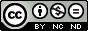 This work is licensed under a Creative Commons Attribution-NonCommercial-NoDerivatives 4.0 International License.